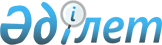 О внесении изменений и дополнения в постановление Правления Агентства Республики Казахстан по регулированию и надзору финансового рынка и финансовых организаций от 5 августа 2009 года № 189 "Об утверждении Правил осуществления деятельности организаций, осуществляющих деятельность по инвестиционному управлению пенсионными активами, и накопительных пенсионных фондов"
					
			Утративший силу
			
			
		
					Постановление Правления Национального Банка Республики Казахстан от 21 сентября 2012 года № 299. Зарегистрировано в Министерстве юстиции Республики Казахстан 15 октября 2012 года № 8021. Утратило силу постановлением Правления Национального Банка Республики Казахстан от 22 октября 2014 года № 196      Сноска. Утратило силу постановлением Правления Национального Банка РК от 22.10.2014 № 196.      В целях совершенствования нормативных правовых актов Республики Казахстан Правление Национального Банка Республики Казахстан ПОСТАНОВЛЯЕТ:



      1. Внести в постановление Правления Агентства Республики Казахстан по регулированию и надзору финансового рынка и финансовых организаций от 5 августа 2009 года № 189 «Об утверждении Правил осуществления деятельности организаций, осуществляющих деятельность по инвестиционному управлению пенсионными активами, и накопительных пенсионных фондов» (зарегистрированное в Реестре государственной регистрации нормативных правовых актов под № 5794), следующие изменения и дополнение:



      в Правилах осуществления деятельности организаций, осуществляющих деятельность по инвестиционному управлению пенсионными активами, и накопительных пенсионных фондов, утвержденных указанным постановлением:



      пункт 1 изложить в следующей редакции:

      «1. Настоящие Правила осуществления деятельности организаций, осуществляющих деятельность по инвестиционному управлению пенсионными активами, и накопительных пенсионных фондов разработаны в соответствии с законами Республики Казахстан от 20 июня 1997 года «О пенсионном обеспечении в Республике Казахстан», от 2 июля 2003 года «О рынке ценных бумаг» (далее - Закон о рынке ценных бумаг), от 4 июля 2003 года «О государственном регулировании, контроле и надзоре финансового рынка и финансовых организаций» (далее - Закон о государственном регулировании), и устанавливают порядок осуществления деятельности организаций, осуществляющих деятельность по инвестиционному управлению пенсионными активами (далее - Организация), и накопительных пенсионных фондов (далее - Фонд).»;



      пункт 6-1 изложить в следующей редакции:

      «6-1. Фонд осуществляет покупку или продажу за счет собственных активов следующего имущества:

      1) указанного в перечне финансовых инструментов, разрешенных к приобретению за счет пенсионных активов, определенном в приложениях 1, 2, 3 и 4 к настоящим Правилам;

      2) используемого для собственных нужд Фонда и выполнения Фондом деятельности по привлечению пенсионных взносов и пенсионным выплатам, а также деятельности по инвестиционному управлению пенсионными активами;

      3) акций и долей участия в уставных капиталах юридических лиц, осуществляющих автоматизацию деятельности Фонда в размере, не превышающем десяти процентов от уставного капитала данных юридических лиц;

      4) акций и долей участия в уставных капиталах юридических лиц, созданных одним или несколькими Фондами для координации своей деятельности, защиты и представления общих интересов, осуществления совместных проектов и решения общих задач. Допускается оплата за счет собственных активов Фонда членских взносов в ассоциации и (или) союзы, созданные для реализации целей, указанных в настоящем подпункте;

      5) акций организатора торгов.»;



      пункт 19 изложить в следующей редакции:

      «19. Сделки за счет пенсионных активов и собственных активов Организации (Фонда), за исключением сделок на фондовой бирже, а также в случаях, предусмотренных подпунктами 1), 2), 3), 4) и 5) пункта 16, пунктом 19-3 настоящих Правил, и трехсторонними договорами кастодиального обслуживания пенсионных и (или) собственных активов Фонда при наличии аффилиированности между Организацией и Фондом, не заключаются с:

      1) аффилиированными лицами Организации (Фонда);

      2) доверительными управляющими акциями Организации (Фонда), принадлежащими крупным акционерам Организации (Фонда);

      3) доверительными управляющими акциями, выпущенными крупными акционерами Организации (Фонда), и (или) долями участия в уставном капитале крупных акционеров Организации (Фонда);

      4) аффилиированными лицами доверительных управляющих, указанных в подпунктах 2) и 3) настоящего пункта Правил.»;



      дополнить пунктом 19-3 следующего содержания:

      «19-3. Организация (Фонд), самостоятельно осуществляющая инвестиционное управление пенсионными активами, в случае заключения договоров, не связанных с инвестированием пенсионных активов, совершает за счет собственных активов следующие сделки с аффилиированными лицами:

      1) купли - продажи по рыночной стоимости движимого и недвижимого имущества в целях осуществления основной деятельности;

      2) аренды зданий и помещений для собственных нужд;

      3) безвозмездного пользования имуществом;

      4) об оказании услуг связи;

      5) об оказании услуг по обучению работников Организации либо Фонда, самостоятельно осуществляющего инвестиционное управление пенсионными активами;

      6) об оказании услуг финансового консультанта, маркет-мейкера, андеррайтера;

      7) банковского обслуживания, связанных с открытием и ведением банковских счетов юридических и физических лиц, с переводными операциями, с инкассацией банкнот, монет и ценностей, договоры в рамках зарплатного проекта банка, договоры обслуживания пенсионных выплат вкладчикам (получателям), оплаты комиссионного вознаграждения, в том числе за перевод и зачисление пенсионных выплат на банковские счета вкладчиков (получателей), а также договоры о предоставлении дополнительных услуг, в связи с оказанием вышеуказанных видов банковского обслуживания;

      8) о пенсионном обеспечении за счет обязательных, добровольных, добровольных профессиональных взносов (в случае, когда Фонд самостоятельно осуществляет инвестиционное управление пенсионными активами);

      9) обязательного страхования от несчастных случаев работников Организации либо Фонда, самостоятельно осуществляющего инвестиционное управление пенсионными активами;

      10) добровольного страхования на случай болезни работников Организации либо Фонда, самостоятельно осуществляющего инвестиционное управление пенсионными активами;

      11) обязательного страхования гражданско-правовой ответственности владельцев автомобильного транспорта, принадлежащего на праве собственности либо на праве пользования Организации либо Фонду, самостоятельно осуществляющему инвестиционное управление пенсионными активами;

      12) добровольного страхования имущества, приобретенного для собственных нужд;

      13) оказания брокерских услуг, услуг номинального держания;

      14) об изменении ранее заключенных договоров, улучшающих для Организации либо Фонда, самостоятельно осуществляющего инвестиционное управление пенсионными активами, условия ранее заключенных сделок, за исключением изменения сроков действия договоров;

      15) о расторжении ранее заключенных договоров;

      16) об инвестиционном управлении собственными активами Фонда, пенсионные активы которого находятся в управлении Организации.

      Рыночная стоимость недвижимого и движимого имущества, указанного в подпункте 1) настоящего пункта, определяется на основании отчета оценщика, имеющего лицензию на осуществление оценочной деятельности по оценке имущества (за исключением объектов интеллектуальной собственности, стоимости нематериальных активов). При купле-продаже движимого имущества, стоимость единицы которого составляет менее пятисоткратного размера месячного расчетного показателя, установленного законом о республиканском бюджете на соответствующий финансовый год, предоставление отчета оценщика, имеющего лицензию на осуществление оценочной деятельности по оценке имущества (за исключением объектов интеллектуальной собственности, стоимости нематериальных активов) не требуется.»;



      пункт 21 изложить в следующей редакции:

      «21. Сделки купли-продажи государственных и негосударственных ценных бумаг, совершенные на фондовой бирже с участием пенсионных и собственных активов, заключаются методом открытых торгов, за исключением сделок по покупке государственных и негосударственных ценных бумаг при их первичном размещении.

      Сделки «обратного репо», совершаемые за счет пенсионных и собственных активов, заключаются на срок не более тридцати календарных дней.

      Предметом операций «обратного репо», совершаемых Организацией (Фондом) с участием пенсионных и собственных активов, являются государственные ценные бумаги Республики Казахстан.».



      2. Настоящее постановление вводится в действие по истечении десяти календарных дней после дня его первого официального опубликования.      Председатель

      Национального Банка                        Г. Марченко
					© 2012. РГП на ПХВ «Институт законодательства и правовой информации Республики Казахстан» Министерства юстиции Республики Казахстан
				